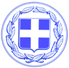                       Κως, 13 Νοεμβρίου 2017ΔΕΛΤΙΟ ΤΥΠΟΥΘΕΜΑ : “Νέα έργα ύψους 1 εκατομμυρίου ευρώ σε Αντιμάχεια και Μαστιχάρι.”Το νησί μας αλλάζει και προχωρά μπροστά με έργα.Οι κοινότητες και τα χωριά μας, που ήταν στο περιθώριο την προηγούμενη περίοδο, διεκδικούν και κερδίζουν αυτό που τους ανήκει.Πόρους και έργα.Η Αντιμάχεια και το Μαστιχάρι έχουν πλέον τους πόρους που τους αναλογούν για να υλοποιήσουν έργα τοπικής εμβέλειας.Μικρά αλλά τόσο απαραίτητα έργα για τον πολίτη.Το συμβούλιο της Δημοτικής Κοινότητας Αντιμάχειας έχει πλέον ρόλο, λειτουργεί.Για το 2018 στην Αντιμάχεια και στο Μαστιχάρι προγραμματίζονται έργα συνολικού προϋπολογισμού 1 εκατομμυρίου ευρώ.Το πιο σημαντικό: όλα τα έργα χρηματοδοτούνται από ίδιους πόρους του Δήμου Κω όταν άλλοι δήμοι δεν έχουν αυτή τη δυνατότητα.Τη μερίδα του λέοντος στα έργα που προγραμματίζονται καλύπτουν οι ασφαλτοστρώσεις.Έχουν προϋπολογιστεί 577.000 ευρώ για ασφαλτοστρώσεις στην ευρύτερη περιοχή της Αντιμάχειας.Παράλληλα έχουν προγραμματιστεί:-Η δεύτερη φάση της ανάπλασης του παλαιού πυρήνα Μαστιχαρίου.-Η εφαρμογή του ρυμοτομικού στο Οικοδομικό Τετράγωνο 47, στον ανατολικό τομέα του σχεδίου πόλεως Μαστιχαρίου.-Η συντήρηση του παραλιακού πεζόδρομου και του δικτύου ηλεκτροφωτισμού στο Μαστιχάρι.-Η αντικατάσταση του φωτισμού στο κεντρικό παραλιακό μέτωπο.-Η συντήρηση του γηπέδου μπάσκετ στην Πλατεία Ηρώου.Την ίδια στιγμή μέσα στο 2018 θα έχουν ολοκληρωθεί τα εξής έργα που ξεκίνησαν την χρονιά που διανύουμε:-Διάνοιξη οδών στο σχέδιο πόλεως Μαστιχαρίου.-Η ανάπλαση της Πλατείας Ηρώου στην Αντιμάχεια.-Η πλακόστρωση και ο ηλεκτροφωτισμός οδών στο πυκνοδομημένο τμήμα του οικισμού Μαστιχαρίου.-Τα έργα συντήρησης στο Γυμνάσιο στην Αντιμάχεια.-Η αντικατάσταση του δικτύου φωτισμού από το Α.Τ Αντιμάχειας έως την πλατεία Αγίας Τριάδας.-Η επέκταση του δημοτικού φωτισμού από Πλατεία Αγίων Αποστόλων έως Γλυκί.Προχωράμε μπροστά με έργα.Καθημερινά και χρόνο με το χρόνο βελτιώνουμε την εικόνα της Αντιμάχειας και του Μαστιχαρίου, βελτιώνουμε την καθημερινότητα των πολιτών.Γραφείο Τύπου Δήμου Κω